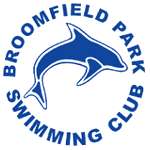 BPSC Committee & Volunteers November 2022BPSC is run entirely by volunteers. The only paid workforce are teachers and coaches. Committee: (The committee meets once a month (or more often if required) with the Head Coach – Tom Sullivan in attendance to plan and coordinate the running of the club)Trustees:Volunteers:(There are a number of other important volunteer roles that support the running of the club behind the scenes) Officials: (We are required to provide 2 officials for every gala meet that we attend, or we are fined)Bronwen TumaniChair/President Nick RobbinsFinance Officer/Operations Bahir LaattoeClub SecretaryClare LewisClub Communications Amanda PixnerLTS Payments Carol GoldClub Welfare Officer Francois EvansWeb support Michael Chilton Andy Crowfoot Helen McKibbin Celine QuarrellGala EntryMichelle AmdorGala PaymentsKhusum MainiTreasurerFran MerifieldFundraisingJo WebberClub ShopVivien CheahSwim England Registrations Richard Pixner J2Craig WheatleyJ1David Amdor J1